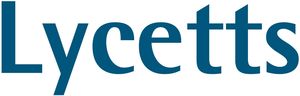 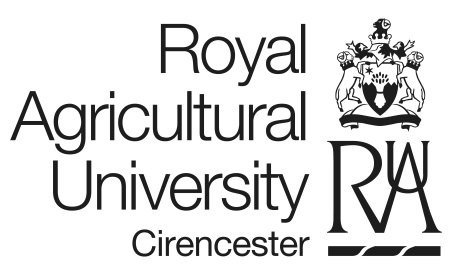 Lycetts Summer Scholarship Application Form 2021NameEmail addressAddressPostcodeTelephone NumbersDate of BirthNationalityCourseCourse start date DD/MM/YYYYCourse End DateDD/MM/YYYYPersonal Achievements – Sports played, club or team memberships, awards etcIn a minimum of 250 words, please explain why you are interested in the Lycetts Summer Scholarship Programme?Why does this project interest you?  (minimum 100 words)What are the three key resources you would like to use for this project? 